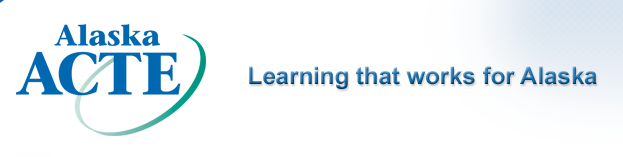 28th Annual Professional Development ConferenceALASKA ACTE: BUILDING A STATE OF COLLABORATIONOctober 19-21, 2015Anchorage, AlaskaMarriott Hotel------CALL FOR PRESENTERS------The 2015 Alaska Association for Career and Technical Education (Alaska ACTE) will bring together more than 200 professionals committed to CTE education, training, and workforce development.  Attendees include teachers, counselors, post-secondary educators, administrators, graduate students, HR recruiters, workforce development specialists, supervisors, business and industry partners. This year’s theme, Alaska ACTE: Building a State of Collaboration, captures the spirit of partnership and collaboration that are the hallmarks of Alaska’s career and technical education system.The conference hosts the annual Alaska ACTE business meeting, educational sessions, networking events, pre-conference offerings, and inspiring keynote speakers. Presenters are invited to share innovations and resources related to CTE.  Both general and strand-specific proposals are welcomed.  Dedicated strands for 2015 include:Pre-conference presentation proposals are also welcomed.  Pre-conference sessions are available in ½ day or full day formats.Proposals for presentations outside of these strands will be considered.  Those proposals should connect to the Alaska Career and Technical Education Plan.  Presentations are selected based on timeliness of topic, anticipated interest, innovative content, collaborative components, well-defined focus, objectives and practical application of material. Ties to the Alaska Career and Technical Education Plan are of highest priority.Presentation opportunities include roundtable (20 minutes) and breakout sessions (1 hour) in addition to full- and half-day pre-conference workshops.For more information contact:  Kelly Donnelly, kadonnelly@uaa.alaska.edu or 786-6364.  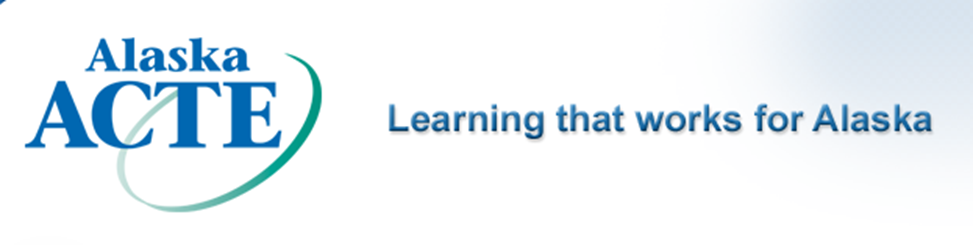 28th Annual Professional Development ConferenceAlaska ACTE: Building a State of CollaborationOctober 19-21, 2015Anchorage, AlaskaMarriott HotelPresentation ProposalDeadline: Submitted by Friday, June 25, 2015 to kadonnelly@uaa.alaska.edu .  Applicants will be notified no later than August 15, 2015 of the Planning Committee’s decision.Proposal Checklist:All presenter contact information is complete and is includedThe abstract for the proposed session is less than 50 wordsThe session description clearly states the focus and relevance to CTEThree learning outcomes have been identifiedAll presenter bios have been includedSession format and intended audience have been identifiedSession support needs have been notedAfter you submit your proposal:The Conference Committee will review proposals and will contact the lead presenter with notification on whether or not the proposal has been accepted. If there are several presenters, communication will be sent to the designated leader, who will then have the responsibility of communicating with other presenters.All presenters must be registered for the conference.  The link for registration will be included in your acceptance letter.Alaska ACTE is a membership-driven organization and does not pay for presentations for the annual professional development conference.Please purchase exhibit space if you wish to sell materials or services and confine promotional efforts to the exhibit area.Alaska ACTE reserves the right to reject a presentation from any company/organization it deems inappropriate or at cross-purpose to the association’s mission. Additionally, Alaska ACTE reserves the right to interrupt any session in progress that is deemed objectionable and/or inappropriate. Innovative Partnerships: Does your program partner with another entity (school, business, community organization, post-secondary institution) to create great outcomes for students? Tell us about it and inspire others to think about novel ways to bring new life to learning. Rural Showcase:  Amazing things are happening in Alaska’s small and rural schools.  This strand creates an opportunity to showcase innovative approaches to career pathways development, partnerships that create local opportunities, and novel uses of curricula or technology that support teaching and learning.Crosswalks & Curriculum Integration:  This strand offers an opportunity to either facilitate the development of crosswalks, or for presenters to share highlights and examples of integration that is yielding promising outcomes for students. Instructional Strategies:  Presentations in this strand will include teaching strategies, program management, building cultures of safety, and resources for incorporating technology into CTE teaching. You can facilitate a discussion of strategies or offer a hands-on learning opportunity.Presenter 1:Presenter 1:Presenter 1:Presenter 1:Presenter 1:Presenter 1:Presenter 1:Presenter 2:Presenter 2:Presenter 2:Presenter 2:Organization:Organization:Organization:Organization:Organization:e-mail:e-mail:Organization:Organization:Organization:e-mail:Presenter 3:Presenter 3:Presenter 3:Presenter 3:Presenter 3:Presenter 3:Presenter 3:Presenter 4:Presenter 4:Presenter 4:Presenter 4:Organization:Organization:Organization:Organization:Organization:e-mail:e-mail:Organization:Organization:Organization:e-mail:Session Title:Session Title:Session Title:Session Title:Session Title:Session Title:Session Title:Session Title:Session Title:Session Title:Session Title:Abstract (Include an abstract of no more than 50 words. If your proposal is accepted, this abstract will appear in the annual meeting program. Please be concise, accurate, and clear when stating what you will cover during your session.): Abstract (Include an abstract of no more than 50 words. If your proposal is accepted, this abstract will appear in the annual meeting program. Please be concise, accurate, and clear when stating what you will cover during your session.): Abstract (Include an abstract of no more than 50 words. If your proposal is accepted, this abstract will appear in the annual meeting program. Please be concise, accurate, and clear when stating what you will cover during your session.): Abstract (Include an abstract of no more than 50 words. If your proposal is accepted, this abstract will appear in the annual meeting program. Please be concise, accurate, and clear when stating what you will cover during your session.): Abstract (Include an abstract of no more than 50 words. If your proposal is accepted, this abstract will appear in the annual meeting program. Please be concise, accurate, and clear when stating what you will cover during your session.): Abstract (Include an abstract of no more than 50 words. If your proposal is accepted, this abstract will appear in the annual meeting program. Please be concise, accurate, and clear when stating what you will cover during your session.): Abstract (Include an abstract of no more than 50 words. If your proposal is accepted, this abstract will appear in the annual meeting program. Please be concise, accurate, and clear when stating what you will cover during your session.): Abstract (Include an abstract of no more than 50 words. If your proposal is accepted, this abstract will appear in the annual meeting program. Please be concise, accurate, and clear when stating what you will cover during your session.): Abstract (Include an abstract of no more than 50 words. If your proposal is accepted, this abstract will appear in the annual meeting program. Please be concise, accurate, and clear when stating what you will cover during your session.): Abstract (Include an abstract of no more than 50 words. If your proposal is accepted, this abstract will appear in the annual meeting program. Please be concise, accurate, and clear when stating what you will cover during your session.): Abstract (Include an abstract of no more than 50 words. If your proposal is accepted, this abstract will appear in the annual meeting program. Please be concise, accurate, and clear when stating what you will cover during your session.): Session Description (Briefly state the focus of your session and note the importance, relevance, value, impact, and/or interest to career and technical education. 300-word limit):Session Description (Briefly state the focus of your session and note the importance, relevance, value, impact, and/or interest to career and technical education. 300-word limit):Session Description (Briefly state the focus of your session and note the importance, relevance, value, impact, and/or interest to career and technical education. 300-word limit):Session Description (Briefly state the focus of your session and note the importance, relevance, value, impact, and/or interest to career and technical education. 300-word limit):Session Description (Briefly state the focus of your session and note the importance, relevance, value, impact, and/or interest to career and technical education. 300-word limit):Session Description (Briefly state the focus of your session and note the importance, relevance, value, impact, and/or interest to career and technical education. 300-word limit):Session Description (Briefly state the focus of your session and note the importance, relevance, value, impact, and/or interest to career and technical education. 300-word limit):Session Description (Briefly state the focus of your session and note the importance, relevance, value, impact, and/or interest to career and technical education. 300-word limit):Session Description (Briefly state the focus of your session and note the importance, relevance, value, impact, and/or interest to career and technical education. 300-word limit):Session Description (Briefly state the focus of your session and note the importance, relevance, value, impact, and/or interest to career and technical education. 300-word limit):Session Description (Briefly state the focus of your session and note the importance, relevance, value, impact, and/or interest to career and technical education. 300-word limit):Session Outcomes:Session Outcomes:Session Outcomes:Your three outcomes must clearly articulate what attendees will know or be able to do as a result of participating in the session. Outcomes should start with an action verb, such as participants will be able to describe, identify, explain, etc. Session outcomes and engagement strategies (below) are important factors in proposal evaluations.Your three outcomes must clearly articulate what attendees will know or be able to do as a result of participating in the session. Outcomes should start with an action verb, such as participants will be able to describe, identify, explain, etc. Session outcomes and engagement strategies (below) are important factors in proposal evaluations.Your three outcomes must clearly articulate what attendees will know or be able to do as a result of participating in the session. Outcomes should start with an action verb, such as participants will be able to describe, identify, explain, etc. Session outcomes and engagement strategies (below) are important factors in proposal evaluations.Your three outcomes must clearly articulate what attendees will know or be able to do as a result of participating in the session. Outcomes should start with an action verb, such as participants will be able to describe, identify, explain, etc. Session outcomes and engagement strategies (below) are important factors in proposal evaluations.Your three outcomes must clearly articulate what attendees will know or be able to do as a result of participating in the session. Outcomes should start with an action verb, such as participants will be able to describe, identify, explain, etc. Session outcomes and engagement strategies (below) are important factors in proposal evaluations.Your three outcomes must clearly articulate what attendees will know or be able to do as a result of participating in the session. Outcomes should start with an action verb, such as participants will be able to describe, identify, explain, etc. Session outcomes and engagement strategies (below) are important factors in proposal evaluations.Your three outcomes must clearly articulate what attendees will know or be able to do as a result of participating in the session. Outcomes should start with an action verb, such as participants will be able to describe, identify, explain, etc. Session outcomes and engagement strategies (below) are important factors in proposal evaluations.Your three outcomes must clearly articulate what attendees will know or be able to do as a result of participating in the session. Outcomes should start with an action verb, such as participants will be able to describe, identify, explain, etc. Session outcomes and engagement strategies (below) are important factors in proposal evaluations.Outcome #1:Outcome #1:Outcome #1:Outcome #2:Outcome #2:Outcome #2:Outcome #3:Outcome #3:Outcome #3:Select up to two strands you feel are most appropriate for your presentation:Select up to two strands you feel are most appropriate for your presentation:Select up to two strands you feel are most appropriate for your presentation:Select up to two strands you feel are most appropriate for your presentation:Select up to two strands you feel are most appropriate for your presentation:Select up to two strands you feel are most appropriate for your presentation:Select up to two strands you feel are most appropriate for your presentation:Select up to two strands you feel are most appropriate for your presentation:Select up to two strands you feel are most appropriate for your presentation:Select up to two strands you feel are most appropriate for your presentation:Select up to two strands you feel are most appropriate for your presentation:Strand One: Innovative PartnershipsStrand One: Innovative PartnershipsStrand One: Innovative PartnershipsStrand One: Innovative PartnershipsStrand One: Innovative PartnershipsStrand One: Innovative PartnershipsStrand One: Innovative PartnershipsStrand One: Innovative PartnershipsStrand One: Innovative PartnershipsStrand One: Innovative PartnershipsStrand Two: Rural ShowcaseStrand Two: Rural ShowcaseStrand Two: Rural ShowcaseStrand Two: Rural ShowcaseStrand Two: Rural ShowcaseStrand Two: Rural ShowcaseStrand Two: Rural ShowcaseStrand Two: Rural ShowcaseStrand Two: Rural ShowcaseStrand Two: Rural ShowcaseStrand Three: Crosswalks and Curriculum IntegrationStrand Three: Crosswalks and Curriculum IntegrationStrand Three: Crosswalks and Curriculum IntegrationStrand Three: Crosswalks and Curriculum IntegrationStrand Three: Crosswalks and Curriculum IntegrationStrand Three: Crosswalks and Curriculum IntegrationStrand Three: Crosswalks and Curriculum IntegrationStrand Three: Crosswalks and Curriculum IntegrationStrand Three: Crosswalks and Curriculum IntegrationStrand Three: Crosswalks and Curriculum IntegrationStrand Four: Instructional StrategiesStrand Four: Instructional StrategiesStrand Four: Instructional StrategiesStrand Four: Instructional StrategiesStrand Four: Instructional StrategiesStrand Four: Instructional StrategiesStrand Four: Instructional StrategiesStrand Four: Instructional StrategiesStrand Four: Instructional StrategiesStrand Four: Instructional StrategiesNot strand specificNot strand specificNot strand specificNot strand specificNot strand specificNot strand specificNot strand specificNot strand specificNot strand specificNot strand specificSession Delivery (please select which options best fit your presentation needs.  If you are willing to deliver in multiple formats please indicate your first and second preference.)Session Delivery (please select which options best fit your presentation needs.  If you are willing to deliver in multiple formats please indicate your first and second preference.)Session Delivery (please select which options best fit your presentation needs.  If you are willing to deliver in multiple formats please indicate your first and second preference.)Session Delivery (please select which options best fit your presentation needs.  If you are willing to deliver in multiple formats please indicate your first and second preference.)Session Delivery (please select which options best fit your presentation needs.  If you are willing to deliver in multiple formats please indicate your first and second preference.)Session Delivery (please select which options best fit your presentation needs.  If you are willing to deliver in multiple formats please indicate your first and second preference.)Session Delivery (please select which options best fit your presentation needs.  If you are willing to deliver in multiple formats please indicate your first and second preference.)Session Delivery (please select which options best fit your presentation needs.  If you are willing to deliver in multiple formats please indicate your first and second preference.)Session Delivery (please select which options best fit your presentation needs.  If you are willing to deliver in multiple formats please indicate your first and second preference.)Committee notes:Committee notes:½ day pre-conference workshop on Monday, Oct. 19th.½ day pre-conference workshop on Monday, Oct. 19th.½ day pre-conference workshop on Monday, Oct. 19th.½ day pre-conference workshop on Monday, Oct. 19th.½ day pre-conference workshop on Monday, Oct. 19th.½ day pre-conference workshop on Monday, Oct. 19th.½ day pre-conference workshop on Monday, Oct. 19th.Full day pre-conference workshop on Monday, Oct. 19th. Full day pre-conference workshop on Monday, Oct. 19th. Full day pre-conference workshop on Monday, Oct. 19th. Full day pre-conference workshop on Monday, Oct. 19th. Full day pre-conference workshop on Monday, Oct. 19th. Full day pre-conference workshop on Monday, Oct. 19th. Full day pre-conference workshop on Monday, Oct. 19th. Regular 60 minute conference session (Oct. 20-21)Regular 60 minute conference session (Oct. 20-21)Regular 60 minute conference session (Oct. 20-21)Regular 60 minute conference session (Oct. 20-21)Regular 60 minute conference session (Oct. 20-21)Regular 60 minute conference session (Oct. 20-21)Regular 60 minute conference session (Oct. 20-21)Round table presentation (20 minute) ONLYRound table presentation (20 minute) ONLYRound table presentation (20 minute) ONLYRound table presentation (20 minute) ONLYRound table presentation (20 minute) ONLYRound table presentation (20 minute) ONLYRound table presentation (20 minute) ONLYPre-conference workshop PLUS round table presentationPre-conference workshop PLUS round table presentationPre-conference workshop PLUS round table presentationPre-conference workshop PLUS round table presentationPre-conference workshop PLUS round table presentationPre-conference workshop PLUS round table presentationPre-conference workshop PLUS round table presentationRegular conference session PLUS round table presentationRegular conference session PLUS round table presentationRegular conference session PLUS round table presentationRegular conference session PLUS round table presentationRegular conference session PLUS round table presentationRegular conference session PLUS round table presentationRegular conference session PLUS round table presentationAudience (please check all that apply in the boxes below):Audience (please check all that apply in the boxes below):Audience (please check all that apply in the boxes below):Audience (please check all that apply in the boxes below):Audience (please check all that apply in the boxes below):Audience (please check all that apply in the boxes below):Audience (please check all that apply in the boxes below):Audience (please check all that apply in the boxes below):Audience (please check all that apply in the boxes below):Audience (please check all that apply in the boxes below):Audience (please check all that apply in the boxes below):(  ) K-8 teachers(  ) K-8 teachers(  ) K-8 teachers(  ) K-8 teachers(  ) 9-12 teachers(  ) 9-12 teachers(  ) School administrators(  ) School administrators(  ) Post-secondary education professionals(  ) Post-secondary education professionals(  ) Post-secondary education professionals(  ) Business and industry(  ) Business and industry(  ) Business and industry(  ) Business and industry(  ) Employment specialists(  ) Employment specialists(  ) School counselors(  ) School counselors(  ) Community organizations(  ) Community organizations(  ) Community organizations(  ) Other (please specify)(  ) Other (please specify)(  ) Other (please specify)(  ) Other (please specify)(  ) Other (please specify)(  ) Other (please specify)(  ) Other (please specify)(  ) Other (please specify)(  ) Other (please specify)(  ) Other (please specify)(  ) Other (please specify)Speaker 1 brief biography (up to 50 words):Speaker 1 brief biography (up to 50 words):Speaker 1 brief biography (up to 50 words):Speaker 1 brief biography (up to 50 words):Speaker 1 brief biography (up to 50 words):Speaker 1 brief biography (up to 50 words):Speaker 1 brief biography (up to 50 words):Speaker 1 brief biography (up to 50 words):Speaker 1 brief biography (up to 50 words):Speaker 1 brief biography (up to 50 words):Speaker 1 brief biography (up to 50 words):Speaker 2 brief biography (up to 50 words.  Bios for additional speakers may be attached):Speaker 2 brief biography (up to 50 words.  Bios for additional speakers may be attached):Speaker 2 brief biography (up to 50 words.  Bios for additional speakers may be attached):Speaker 2 brief biography (up to 50 words.  Bios for additional speakers may be attached):Speaker 2 brief biography (up to 50 words.  Bios for additional speakers may be attached):Speaker 2 brief biography (up to 50 words.  Bios for additional speakers may be attached):Speaker 2 brief biography (up to 50 words.  Bios for additional speakers may be attached):Speaker 2 brief biography (up to 50 words.  Bios for additional speakers may be attached):Speaker 2 brief biography (up to 50 words.  Bios for additional speakers may be attached):Speaker 2 brief biography (up to 50 words.  Bios for additional speakers may be attached):Speaker 2 brief biography (up to 50 words.  Bios for additional speakers may be attached):Presentation support needs: Please help us support you by identifying what types of technology or AV needs you have.  Check all that apply. If your participants will need computer access for your presentation make sure that you include that information in your abstract.Presentation support needs: Please help us support you by identifying what types of technology or AV needs you have.  Check all that apply. If your participants will need computer access for your presentation make sure that you include that information in your abstract.Presentation support needs: Please help us support you by identifying what types of technology or AV needs you have.  Check all that apply. If your participants will need computer access for your presentation make sure that you include that information in your abstract.Presentation support needs: Please help us support you by identifying what types of technology or AV needs you have.  Check all that apply. If your participants will need computer access for your presentation make sure that you include that information in your abstract.Presentation support needs: Please help us support you by identifying what types of technology or AV needs you have.  Check all that apply. If your participants will need computer access for your presentation make sure that you include that information in your abstract.Presentation support needs: Please help us support you by identifying what types of technology or AV needs you have.  Check all that apply. If your participants will need computer access for your presentation make sure that you include that information in your abstract.Presentation support needs: Please help us support you by identifying what types of technology or AV needs you have.  Check all that apply. If your participants will need computer access for your presentation make sure that you include that information in your abstract.Presentation support needs: Please help us support you by identifying what types of technology or AV needs you have.  Check all that apply. If your participants will need computer access for your presentation make sure that you include that information in your abstract.Presentation support needs: Please help us support you by identifying what types of technology or AV needs you have.  Check all that apply. If your participants will need computer access for your presentation make sure that you include that information in your abstract.Presentation support needs: Please help us support you by identifying what types of technology or AV needs you have.  Check all that apply. If your participants will need computer access for your presentation make sure that you include that information in your abstract.Presentation support needs: Please help us support you by identifying what types of technology or AV needs you have.  Check all that apply. If your participants will need computer access for your presentation make sure that you include that information in your abstract.(  ) projector(  ) projector(  ) projector(  ) projector(  ) screen(  ) screen(  ) adapter (dongle) to connect to a projector(  ) adapter (dongle) to connect to a projector(  ) adapter (dongle) to connect to a projector(  ) speakers(  ) speakers(  ) extension cord(  ) extension cord(  ) extension cord(  ) extension cord(  ) wireless internet access(  ) wireless internet access(  ) flipchart paper/pad(  ) flipchart paper/pad(  ) flipchart paper/pad(  ) flipchart easel(  ) flipchart easel(  ) markers(  ) markers(  ) markers(  ) markers(  ) other, please specify:  (  ) other, please specify:  (  ) other, please specify:  (  ) other, please specify:  (  ) other, please specify:  (  ) other, please specify:  (  ) other, please specify:  